Администрация Шеломковского сельсовета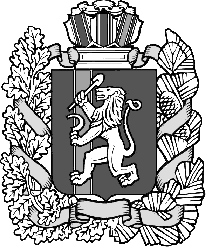 Дзержинского района Красноярского краяПОСТАНОВЛЕНИЕ                                                                  с.Шеломки20.04.2020г									№20 -пОб утверждении отчета об исполнении местного бюджета за I квартал 2021 года по состоянию на 1 апреля 2021 годаВ соответствии с пунктом 5 статьи 264.2 Бюджетного кодекса Российской Федерации, постановляю:            1. Утвердить отчет об исполнении местного бюджета по состоянию на 1 апреля 2021 года  по доходам в сумме  2 489 655,99 рублей, по расходам в сумме 2 495 250,21 рублей, источникам внутреннего финансирования дефицита местного бюджета в сумме 5 594,22 рубля согласно приложениям 1-3.2.  Направить отчет об исполнении местного бюджета на 1 апреля  2021 года в Шеломковский сельский Совет депутатов и контрольно-счетную комиссию района.3. Контроль за исполнением настоящего постановления возложить на главного бухгалтера сельсовета.Глава Шеломковского сельсовета					С.В. Шестопалов